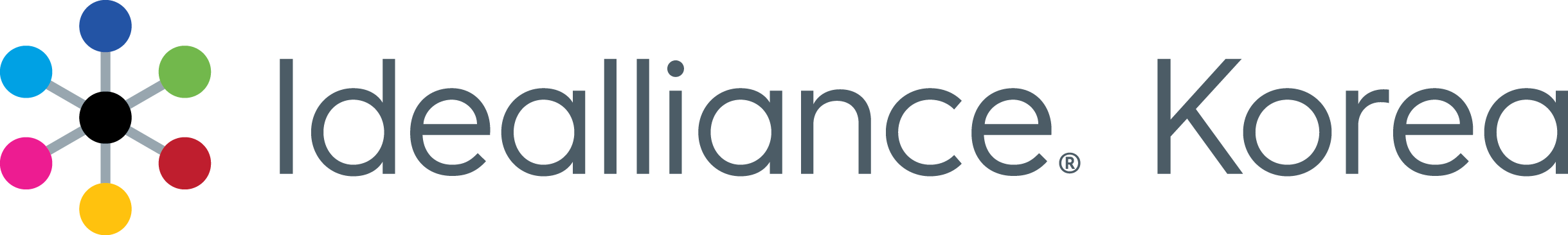 컬러 매니지먼트 프로페셔널 교육 프로그램COLOR MANAGEMENT PROFESSIONAL®1. 컬러 매니지먼트 프로페셔널 교육 과정(기본코스)	Lesson 1 컬러 매니지먼트에 대한 개요Lesson 2 컬러공간 학습 목표Lesson 3 컬러 과학Lesson 4 컬러 평가Lesson 5 포토샵의 응용Lesson 6 컬러 측정 기초Lesson 7 캘리브레이션 & 선형화 Lesson 8 특성화Lesson 9 입력과 모니터 프로파일링 특성화Lesson 10 아웃풋 프로파일링 캐릭터라이제이션Lesson 11 컬러 컨버젼 ICC 프로파일 적용Lesson 12 컬러 컨포먼스2. 교육 비용300USD(Idealliance회원) / 400USD(Idealliance 비회원)3. 교육 안내교육일시 : 2017년 3월 28일(화) ~ 3월 30일(목), 오전 9시 ~ 오후 5시교육장소 : ㈜풀린키(경기도 파주시 회동길 160 (문발동))교육문의 : Idealliance Korea/월간인쇄계 김원경(02-2026-5123, hjahn@idealliancekorea.org)교육신청 마감일 및 모집정원 : 2017년 3월 17일(금), 선착순 20명 (참가인원 미달 시 교육이 취소될 수 있습니다)교육참고사항 : 본 교육 프로그램 수료 후 G7 Expert/Professional 인증 교육 프로그램 참가를 권장합니다.4. 인증 교육비 지불 방법교육 신청서 접수 후 Idealliance Korea로 부터 납부 인보이스를 받으시면 2017년 3월 24일(금)까지 아래의 계좌로 교육 인증비를 지불하시기 바랍니다. 교육비 납부가 확인되면 교육 신청이 완료됩니다. 원화로 지불을 원하시는 분들은 당일 현금 매입가로 환산하여 지불하시면 됩니다. 세금계산서 발급을 원하실 경우 10%의 부가세가 가산됩니다.컬러 매니지먼트 프로페셔널교육 프로그램 신청서*모든 항목을 한글과 영문으로 함께 기재 바랍니다.교육 및 경력날짜 :           년         월         일서명 :    _________________위의 신청서를 작성해 2017년 3월 17일(금)까지Idealliance Korea(hjahn@idealliancekorea.org)로 보내주시기 바랍니다. 감사합니다.외화로 입금 시한화로 입금 시(당일 현금매입가로 환산하여 입금)계좌번호: 외환은행 650‐007590‐994입금처 : Graphics World(월간인쇄계)Swift code : KOEXKRSE(SangdodongBranch)계좌번호 : 국민은행 003‐01‐0226-190예금주 : 안석현(월간인쇄계)신청 구분 (체크요망)CMP 기본코스 □ CMP 기본코스 □ CMP 기본코스 □ 신청인 성명직위회사명회사 주소전화번호팩스번호이메일핸드폰번호연도학교 및 기업인증수료 및 수상 경력